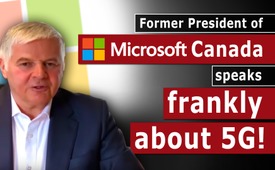 Former President of Microsoft Canada speaks frankly about 5G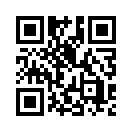 Frank Clegg, former president of Microsoft Canada and CEO of "Canadians for Secure Technology", is calling for a macroeconomic analysis of potential revenues versus the economic burden of wireless technology and for a change in legislation requiring greater transparency, neighborhood notification and more local government approval in connection with the establishment and expansion of 5G technology. See his appeal to understand the science-based reasoning.

Translated with www.DeepL.com/Translator (free version)Frank Clegg is the CEO of “Canadians for Safe Technology”. This organization of volunteer citizens and scientists is calling on the Canadian government to stop the implementation of 5G and to opt for secure and reliable fiber optic connections. Frank Clegg has worked in the technology industry for over 40 years. Most recently, he was the President of Microsoft Canada. During this time, he has seen the benefits, but also the harm of wireless technology. In his opinion, wireless technology is not safe. He is particularly concerned about the planned installation and expansion of 5G, because 5G has all the issues associated with 2, 3 and 4G plus some additional concerns. In a video from "Canadians for Safe Technology" he said: “Hundreds of peer-reviewed scientific papers have been published demonstrating harm to humans and the environment. This evidence includes increase in cancer, sperm damage, reproductive harms, memory and learning deficits, especially in children, and damage to our DNA, nervous systems, and the cells in our body.  Unfortunately, Health Canada and the FCC are stuck in the 1920-science, which states: "Tissue must be heated to be harmed.” You can now see more excerpts in the following video.

My name is Frank Clegg. I am the CEO of Canadian Safe Technology, a 100% volunteer organization of citizens, parents and scientists focused on raising awareness of the harmful effects of wireless technology. We provide information on how wireless devices can be used more safely and work with all levels of government to create a healthier environment. I have been in the technology industry for over 40 years. My last position was as President of Microsoft Canada and I have seen the tremendous benefits that technology can bring. I have also seen the potential damage that technology can cause if it is not used properly. In my opinion, our current implementation of wireless technology is not secure and I am particularly concerned about our plans for 5G. I am not making this statement lightly. 
I have met with experts from institutions such as Harvard, Yale, Columbia and the University of Toronto, and I have met with an expert advisor to the World Health Organization and one of the leading scientific writers for Al Gore's Nobel Prize winning team. Over 250 scientists from 40 countries signed a formal appeal to the World Health Organization and United Nations member states expressing concern about the harmful effects of wireless technology and added an additional appeal for its impact of 5G, especially its impact on children. 
Hundreds of scientific papers with expert opinions have been published, demonstrating damage to humans and the environment. Among its evidence is the increase in cancer, sperm damage, reproductive damage, memory and learning disorders, especially in children, and damage to our DNA, nervous system and cells in our bodies. Unfortunately, Health Canada and the FCC are stuck in the science of 1920, which states: "Tissue must be heated to cause damage.  


Translated with www.DeepL.com/Translator (free version)
The last update of our security policy by Health Canada was deeply flawed. 5G has all the problem areas related to 2-, 3- and 4G, as well as some additional criticisms. Because of the limitations of the technology, 5G will require many more antennas and many more will be installed in our homes, schools and workplaces. We have a case where a small cell antenna was installed 20 meters from a child's bedroom. Any lamp pole, telephone pole or power pole is a candidate for a potential 5G small cell antenna. 
Furthermore, 5G technology uses millimeter waves for the first time. The frequencies are similar to those used by the US and Israeli military in crowd control systems. 
Now scientists commissioned by my industry are finding that the performance is much higher in this Active Denial System. That may be true, but I'm not sure if that is relevant. We have no idea of the potential damage that can be caused when people are exposed to millimeter waves 24 hours a day, 7 days a week. In fact, there have been no tests that have proven to us and ensured that 5G technology is safe for people and our environment. That's why we are asking Health Canada, the Canadian safety authority, to conduct a comprehensive review of the scientifically based findings. The review should be based on the international standards used to evaluate and analyze scientific research and should consist of an independent body with adequate resources. Health Canada has never conducted this type of review before.
Now, scientists who have heard of my There is a better alternative: fiber optics and cable are up to a hundred times faster, do not emit any radiation and are therefore safer and more reliable, more resilient and better protect our security and privacy. The IEEE has stated that wireless technology will continue to consume ten times more energy than its wired counterparts.
Our federal governments generate billions of dollars in revenues from frequency auctions and ongoing royalties. But there has never been a complete analysis of the total cost of wireless technology. That's why we are calling for a macroeconomic analysis of potential revenues compared to the economic burden of wireless technology. The costs should include, among others, the cost of increased health care, the cost of productivity losses due to health impacts, the cost of privacy and security breaches, and the cost of damage to our environment. Some devices require a wireless connection. But the majority can use a wired connection, which is safer, faster and in some cases cheaper. 
 That is why we are calling for a rethinking process towards wired and fiber optic connections wherever and whenever possible. 
My industry is installing the infrastructure for 5G at a very fast pace, although there are few, if any, devices today that can take advantage of 5G technology. We therefore believe it is responsible and necessary to call for a suspension of the 5G spectrum auction and the installation of new small-cell antennas until Health Canada has completed its proper review of the scientific evidence and full economic analysis.
It is estimated that there would be an additional $11 trillion in revenue from 5G technology. We also know that it is very difficult for government regulation to keep pace with the rapid changes in innovation and technology. That's why we are calling for a transfer of responsibility and accountability so that my industry takes responsibility for ensuring that the technology is safe before it is brought to market. We have a model for chemicals that we can build on. This is comparable to the liability and responsibility we expect from the automotive and pharmaceutical industries.
Today it is possible to install a small-cell antenna 20 meters from the children's room without notifying the neighborhood and without the consent of the local community or town. Therefore, we are calling for a change in legislation that requires more transparency, notification of the neighborhood and more consent from the local government. 
We have provided much information for your own research. We encourage you to read the full 5G Appeal at www.C4ST.org/5Gappeal and check the over 50 references we have provided. I mentioned the EMFscientist.org of 250 scientists from over 40 countries around the world. There is also a 5G Appeal to the European Union of 350 scientists and medical professionals. The BioInitiative group has reviewed over 1,800 peer-reviewed and published papers showing that wireless radiation is harmful to humans and the environment. Dr. Devra Davis of the Environmental Health Trust is part of Al Gore's team. And Dr. Joel M. Moskowitz of saferEMR.com at the University of California, Berkeley, has a wealth of resources and references on potential damage from wireless technologies. Dr. Magda Havas has lectured in over 30 countries and has published more than 200 papers. If you prefer to receive your information in French, please go to www.Stopponsla5g.ca.
We hope that after your research, you will sign the appeal and pass it on to your friends, families and colleagues. We thank you.from sak.Sources:Frank Clegg, - former President of Microsoft Canada, CEO of C4ST - 5G Appeal
https://www.youtube.com/watch?v=eUoZf4xfbM4
EMR Health Alliance of BC
http://emrabc.ca/This may interest you as well:#5G-WirelessCommunication-en - www.kla.tv/5G-WirelessCommunication-enKla.TV – The other news ... free – independent – uncensored ...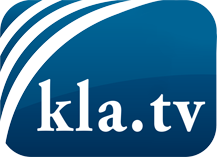 what the media should not keep silent about ...Little heard – by the people, for the people! ...regular News at www.kla.tv/enStay tuned – it’s worth it!Free subscription to our e-mail newsletter here: www.kla.tv/abo-enSecurity advice:Unfortunately countervoices are being censored and suppressed more and more. As long as we don't report according to the ideology and interests of the corporate media, we are constantly at risk, that pretexts will be found to shut down or harm Kla.TV.So join an internet-independent network today! Click here: www.kla.tv/vernetzung&lang=enLicence:    Creative Commons License with Attribution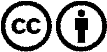 Spreading and reproducing is endorsed if Kla.TV if reference is made to source. No content may be presented out of context.
The use by state-funded institutions is prohibited without written permission from Kla.TV. Infraction will be legally prosecuted.